План работы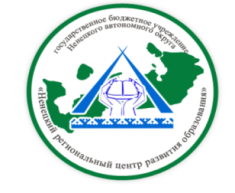 ГБУ НАО «Ненецкий региональныйцентр развития образования»на февраль  2019 года                                                         В течение месяцаДиректор   ГБУ НАО «НРЦРО»                                                О.Ю. КозицинаДатаМероприятиеМесто проведения и времяОтветственный1.02Региональный этап Всероссийской олимпиады школьников по математикеГБОУ НАО «Средняя школа № 1»09.00Ижемцева Л.А.2.02Региональный этап Всероссийской олимпиады школьников по математикеГБОУ НАО «Средняя школа № 1»09.00Ижемцева Л.А.2.02Заседание членов жюри регионального этапа ВсОШ по математикеГБУ НАО «НРЦРО» Ижемцева Л.А.4.02МО учителей русского языка и литературы «Система оценивания заданий итогового собеседования по русскому языку»ГБУ НАО «НРЦРО» Кабинет 2115.00Бороненко О.Н.4.02Методическое объединение учителей музыки «Использование нетрадиционных форм урока как один из способов повышения качества обучения в соответствии с требованиями ФГОС»ГБОУ НАО «Средняя школа № 1»15.30Ульяновская Н.Д.4.02Профориентационных мероприятий для групп школьников 6-11 классов, в рамках реализации комплекса мер, направленных на совершенствование профессиональной ориентации обучающихся общеобразовательных организацийгостиница «Заполярная столица»15.00Туманова Е.Г.Речкалова И.В.4.02Клуб воспитателей «Дошкольная лига» для победителей конкурса «Воспитатель года»  ГБУ НАО «НРЦРО» Кабинет 1013.30Владимирова А.Н.4.02Региональный этап Всероссийской олимпиады школьников по обществознаниюГБОУ НАО «НСШ им. А.П. Пырерки»9.00Ижемцева Л.А.5.02Региональный этап Всероссийской олимпиады школьников по обществознаниюГБОУ НАО «НСШ им. А.П. Пырерки»9.00Ижемцева Л.А.5.02Заседание членов жюри регионального этапа ВсОШ по обществознаниюГБУ НАО «НРЦРО» Ижемцева Л.А.6.02Региональный этап Всероссийской олимпиады школьников по экологииГБУ НАО «НРЦРО» Кабинет № 109.00Ижемцева Л.А.6.02Дополнительный срок проведения итогового сочинения (изложения) Образовательные организации НАОШамов А.С.6.02Заседание региональной школы молодого педагога «Педагогический практикум «Решение педагогических кейсов»ГБОУ НАО «Средняя школа № 1»15.30Ульяновская Н.Д.6.02МО преподавателей ДШИ музыкального направления «Подготовка ученика ДШИ к конкурсной деятельности»ГБУ ДО НАО «ДШИ» 10.00Ипатова Т.П.7.02Региональный этап Всероссийской олимпиады школьников по экологииГБУ НАО «НРЦРО» Кабинет № 109.00Ижемцева Л.А.7.02Установочный семинар для участников регионального конкурса педагогического мастерства «Профессионал года-2019» в номинациях «педагог-психолог» и «учитель-дефектолог»Центр «ДАР»14.00Зенина О.С.7.02МО воспитателей по физической культуре, молодых педагогов «Организация и методика проведения традиционных физкультурных занятий «Школа мяча» (занятие в подготовительной группе)ГБОУ НАО «СШ №2» - детский сад «Теремок»10.00Владимирова А.Н.7.02Профориентационных мероприятий для групп школьников 6-11 классов, в рамках реализации комплекса мер, направленных на совершенствование профессиональной ориентации обучающихся общеобразовательных организацийАО «Нарьян-Марский объединенный авиаотряд»15.00Туманова Е.Г.Речкалова Е.Г.7.02Региональный этап окружной олимпиады выпускников начальной школы по математикеГБОУ НАО «НСШ им. А.П. Пырерки»9.00Петухова М.С.7.02Заседание членов жюри регионального этапа ВсОШ по экологииГБОУ НАО «Средняя школа № 4»Ижемцева Л.А.8.02Региональный этап Всероссийской олимпиады школьников по ОБЖГБОУ НАО «Средняя школа № 4»09.00Ижемцева Л.А.8.02Установочный семинар для участников регионального конкурса педагогического мастерства «Профессионал года-2019» в номинациях «педагог-психолог» и «учитель-дефектолог»Центр «ДАР»14.00Зенина О.С.9.02Региональный этап Всероссийской олимпиады школьников по ОБЖГБОУ НАО «Средняя школа № 4»09.00Ижемцева Л.А.9.02Заседание членов жюри регионального этапа ВсОШ по ОБЖГБОУ НАО «Средняя школа № 4»Ижемцева Л.А.11.02Региональный этап Всероссийской олимпиады школьников по английскому языкуГБОУ НАО «Средняя школа № 1»09.00Ижемцева Л.А.11.02Установочный семинар для участников конкурса «Профессионал года - 2019»«Обобщение опыта работы»ГБУ НАО «НРЦРО»10 кабинет 15.00Хабарова Е.В.11.02МО педагогических работников, участвующих в реализации программ кадетского воспитания«Формирование ЗОЖ: возможные формы воспитательной работы»ГБУ НАО «НРЦРО» Кабинет № 715.00Ипатова Т.П.12.02Региональный этап Всероссийской олимпиады школьников по английскому языкуГБОУ НАО «Средняя школа № 1»09.00Ижемцева Л.А.12.02Апробация технологии печати полного комплекта ЭМ в аудиториях ППЭ по физике с участием обучающихся 11 классовГБОУ НАО «Средняя школа № 1»Шамов А.С.12.02Уроки в рамках регионального очного конкурса «Бинарный урок» ГБОУ НАО «СШ п. Искателей»9.00Ульяновская Н.Д.12.02Заседание членов жюри регионального этапа ВсОШ по английскому языкуГБОУ НАО «Средняя школа № 1»Ижемцева Л.А.13.02Модульный семинар «Новые технологии в образовательном процессе»2 занятие «Проектная и исследовательская деятельность в школе»ГБУ НАО «НРЦРО» Кабинет № 2115.15Чайка А.П.13.02Итоговое собеседование по русскому языку как условие допуска к ГИА 9 – основной срокОбразовательные организации НАОШамов А.С.13.02Установочный семинар для участников конкурса «Профессионал года - 2019» «Образовательное мероприятие»ГБУ НАО «НРЦРО»19 кабинет15.00Ульяновская Н.Д.13.02МО учителей специальных (коррекционных) классов «Роль и место коррекционно-развивающего обучения в современной школе»ГБУ НАО «НРЦРО» Кабинет № 2115.30Петухова М.С.14.02Заседание членов жюри регионального этапа ВсОШ по искусствуГБУ НАО «НРЦРО» Ижемцева Л.А.14.02Региональный этап Всероссийской олимпиады школьников по искусству (МХК)ГБУ НАО «НРЦРО» Кабинет № 109.00Ижемцева Л.А.14.02МО учителей английского языка «Анализ муниципального (территориального) и регионального этапов олимпиады по английскому языку»ГБУ НАО «НРЦРО» Кабинет № 2115.00Бороненко О.Н.15.02Региональный этап Всероссийской олимпиады школьников по физической культуреГБОУ НАО «Средняя школа № 5»09.00Ижемцева Л.А.15.02Установочный семинар для участников конкурса «Профессионал года - 2019» «Интернет-ресурс»ГБУ НАО «НРЦРО»10 кабинет 15.00Корельская Е.Ю.15.02Интеллектуальная игра для обучающихся кадетских классов НАО ко Дню защитника Отечества «Служу России!»ГБУ НАО «НРЦРО» Кабинет № 2114.00Ипатова Т.П.16.02Региональный этап Всероссийской олимпиады школьников по физической культуреГБОУ НАО «Средняя школа № 5»09.00Ижемцева Л.А.16.02Заседание членов жюри регионального этапа ВсОШ по физической культуреГБОУ НАО «Средняя школа № 5»Ижемцева Л.А.18.02Региональный этап Всероссийской олимпиады школьников по географииГБОУ НАО «Средняя школа № 5»09.00Ижемцева Л.А.18.02Уроки в рамках регионального очного конкурса «Бинарный урок» ГБОУ НАО «Средняя школа № 3»9.00Ульяновская Н.Д.18.02Установочный семинар для участников конкурса «Профессионал года - 2019» «Технология проведения мастер-класса»ГБУ НАО «НРЦРО»10 кабинет15.00Бороненко О.Н.18.02Региональный этап Всероссийской олимпиады профессионального мастерства обучающихся по специальностям среднего профессионального образования в 2018-2019 учебном году09.02.05 – Прикладная информатика (по отраслям)ГБПОУ НАО «НМСГК им. И.П. Выучейского»Туманова Е.Г.Речкалова И.В.18.02Заседание членов жюри регионального этапа ВсОШ по географииГБУ НАО «НРЦРО» Ижемцева Л.А.19.02Региональный этап Всероссийской олимпиады школьников по немецкому языкуГБУ НАО «НРЦРО» Кабинет № 1009.00Ижемцева Л.А.19.02Уроки в рамках регионального очного конкурса «Бинарный урок»ГБОУ НАО «Ненецкая средняя школа им. А. П. Пырерки»     9.00Ульяновская Н.Д.19.02МО учителей информатики «Методическая копилка учителя информатики: онлайн-ресурсы, электронные методические материалы, программное обеспечение»ГБОУ НАО «Средняя школа № 1»15.30Корельская Е.Ю.19.02Региональный этап Всероссийской олимпиады профессионального мастерства обучающихся по специальностям среднего профессионального образования в 2018-2019 учебном году09.02.05 – Прикладная информатика (по отраслям)ГБПОУ НАО «НМСГК им. И.П. Выучейского»Туманова Е.Г.Речкалова И.В.19.02Региональный этап окружной олимпиады выпускников начальной школы по русскому языкуГБОУ НАО «НСШ им. А.П. Пырерки»9.00Петухова М.С.20.02Региональный этап Всероссийской олимпиады школьников по немецкому языкуГБУ НАО «НРЦРО» Кабинет № 1009.00Ижемцева Л.А.20.02Установочный семинар для участников конкурса «Профессионал года - 2019» «Написание эссе»ГБУ НАО «НРЦРО»19 кабинет 15.00Ипатова Т.П.20.02Заседание членов жюри регионального этапа ВсОШ по немецкому языкуГБУ НАО «НРЦРО» Ижемцева Л.А.20.02МО преподавателей ДШИ художественного направления «Особенности подготовки к конкурсу профессионального мастерства для людей с инвалидностью и ограниченными возможностями здоровья «Абилимпикс» в компетенции «Изобразительное искусство»ГБУ ДО НАО «ДШИ» 10.00Ипатова Т.П.20.02Региональный этап Всероссийской олимпиады профессионального мастерства обучающихся по специальностям среднего профессионального образования в 2018-2019 учебном году09.02.05 – Прикладная информатика (по отраслям)ГБПОУ НАО «НМСГК им. И.П. Выучейского»Туманова Е.Г.Речкалова И.В.20.02МО учителей биологии «Анализ результатов муниципального и регионального этапов Всероссийской олимпиады школьников по биологии и экологии в НАО»ГБУ НАО «НРЦРО» Кабинет № 1015.00Чайка А.П.20.02Круглый стол для учителей русского языка и литературы, библиотекарей «Итоговое сочинение: анализируем результаты 2018-2019 учебного года, определяем перспективы»ГБУ НАО «НРЦРО» Кабинет № 2115.00Бороненко О.Н.21.02Акция «Я проверяю грамотность в День родного языка»Образовательные организацииБороненко О.Н.21.02Региональный этап Всероссийской олимпиады профессионального мастерства обучающихся по специальностям среднего профессионального образования в 2018-2019 учебном году09.02.05 – Прикладная информатика (по отраслям)ГБПОУ НАО «НМСГК им. И.П. Выучейского»Туманова Е.Г.Речкалова И.В.21.02Региональный этап региональной олимпиады школьников НАО по родному (ненецкому) языку (4-11 классы)ГБУ НАО «НРЦРО» Кабинет № 109.30Талеева Л.Я.22.02Установочный семинар для участников конкурса «Профессионал года - 2019» «Публичное выступление»ГБУ НАО «НРЦРО»10 кабинет 15.00Ипатова Т.П.25.02Региональный этап Всероссийской олимпиады школьников по правуГБОУ НАО «НСШ им. А.П. Пырерки»9.00Ижемцева Л.А.25.02Уроки в рамках регионального очного конкурса «Бинарный урок»ГБОУ НАО «Средняя школа п. Красное»9.00Ульяновская Н.Д.25.02Региональный этап Всероссийской олимпиады профессионального мастерства обучающихся по специальностям  среднего профессионального образования в 2018-2019 учебном году 40.02.01 "Право и организация социального обеспечения"ГБПОУ НАО «НАЭТ им. В.Г. Волкова»Туманова Е.Г.Речкалова И.В.25.02Региональный этап Всероссийской олимпиады профессионального мастерства обучающихся по специальностям  среднего профессионального образования в 2018-2019 учебном году38.02.01 "Экономика и бухгалтерский учет (по отраслям)"ГБПОУ НАО «НАЭТ им. В.Г. Волкова»Туманова Е.Г.Речкалова И.В.25.02Региональный этап Всероссийской олимпиады профессионального мастерства обучающихся по специальностям среднего профессионального образования в 2018-2019 учебном году36.02.01 "Ветеринария"ГБПОУ НАО «НАЭТ им. В.Г. Волкова»Туманова Е.Г.Речкалова И.В.25.02Заседание членов жюри регионального этапа ВсОШ по правуГБУ НАО «НРЦРО» Ижемцева Л.А.26.02Модульный семинар (8 часов) для молодых педагогов ДОО1 занятие «Применение интеллектуально – творческой технологии В.В. Воскобовича «Сказочные лабиринты игры»ГБДОУ НАО «ЦРР - ДС «Солнышко»13.15Владимирова А.Н.26.02МО социальных педагогов общеобразовательных и профессиональных образовательных организаций «Профориентационная деятельность в образовательной организации»ГБОУ НАО «СШ п. Красное»Солонович Е.А.26.02МО учителей математики «Особенности работы в классах с изучением математики на профильном уровне»ГБОУ НАО «Средняя школа № 1»15.30Корельская Е.Ю.26.02Региональный этап Всероссийской олимпиады профессионального мастерства обучающихся по специальностям  среднего профессионального образования в 2018-2019 учебном году38.02.01 "Экономика и бухгалтерский учет (по отраслям)"ГБПОУ НАО «НАЭТ им. В.Г.Волкова»Туманова Е.Г.Речкалова И.В.27.02МО учителей истории и обществознания «Анализ муниципального  (территориального) и регионального этапов олимпиады по истории, обществознанию, праву»ГБУ НАО «НРЦРО» Кабинет № 1015.00Бороненко О.Н.27.02Региональный этап Всероссийской олимпиады профессионального мастерства обучающихся по специальностям  среднего профессионального образования в 2018-2019 учебном году 40.02.01 "Право и организация социального обеспечения"ГБПОУ НАО «НАЭТ им. В.Г. Волкова»Туманова Е.Г.Речкалова И.В.27.02МО учителей географии «Анализ результатов муниципального и регионального этапов Всероссийской олимпиады школьников по географии в НАО»ГБОУ НАО «Средняя школа № 4»15.00Чайка А.П.27.02Подведение итогов регионального очного конкурса «Бинарный урок»ГБУ НАО «НРЦРО» Кабинет № 2115.30Ульяновская Н.Д.27.02МО музыкальных руководителей, молодых педагогов ДОО «Музыкально-ритмическое воспитание детей старшего дошкольного возраста в ДОО»ГБДОУ НАО «ДС «Ромашка»15.30Владимирова А.Н.28.02Модульный семинар «Имидж воспитателя ДОО»1 занятие «Культура общения воспитателя»ГБУ НАО «НРЦРО» Кабинет № 1013.15Владимирова А.Н.28.02МО учителей начальных классов «Изучение геометрического материала в начальной школ»ГБУ НАО «НРЦРО» Кабинет № 2115.30Петухова М.С.28.02Региональный этап Всероссийской олимпиады профессионального мастерства обучающихся по специальностям среднего профессионального образования в 2018-2019 учебном году36.02.01 "Ветеринария"ГБПОУ НАО «НАЭТ им. В.Г. Волкова»Туманова Е.Г.Речкалова И.В.28.02Плановое заседание Главной аттестационной комиссии управления образования, молодежной политики и спорта  Департамента ОКиС НАОГБУ НАО «НРЦРО» Кабинет № 1014.00Хабарова К.А.МероприятиеМесто проведения и времяОтветственныйРесурсная площадка по направлению: «Формирование элементарных математических представлений (ФЭМП) в свете ФГОС ДО»ГБДОУ НАО «Детский сад «Ромашка»январьВладимирова А.Н.Ресурсная площадка по направлению «Эффективные формы работы с участниками воспитательно - образовательного процесса в экологическом  воспитании дошкольников»ГБДОУ НАО «ЦРР -  детский сад «Гнездышко»январьВладимирова А.Н.Ресурсная площадка по направлению «Основы финансовой грамотности в ДОО» в форме кружковой деятельностиГБДОУ НАО «Детский сад «Кораблик»Владимирова А.Н.Ресурсная площадка по направлению «Раннее сопровождение речевого развития детей младшего и среднего возраста»ГБДОУ НАО «Детский сад «Кораблик»Владимирова А.Н.Ресурсная площадка по направлению «Исследовательская деятельность обучающихся»  ГБОУ НАО «СШ п. Красное»А.П. ЧайкаКурсы для экспертов ЕГЭ по русскому языку «Профессионально-педагогическая компетентность эксперта ЕГЭ по русскому языку»Нормативные основы работы предметной комиссии2. Технология проверки и оценки заданий с развернутым ответом.ГБУ НАО «НРЦРО» 11 февраля – каб 2125 февраля – каб 1015.00Бороненко О. Н.Курсы повышения квалификации «Подготовка кандидатов в приёмные родители, опекуны, усыновители»Центр «ДАР»25 февраля – 3 мартаЗенина О.С.Артемова Е.А.Региональный этап межрегионального конкурса обучающихся общеобразовательных организаций «Ученик года – 2019»ГБУ НАО «НРЦРО» февральИжемцева Л.А.Региональный конкурс учебно-исследовательских, проектных и творческих работ обучающихся «Ломоносовский турнир»ГБУ НАО «НРЦРО» февральИжемцева Л.А.Тест на знание ненецкого языка для педагогов и обучающихся ОО и педагогов ДОО НАО в рамках Дня родного языка и Года родных языков в РФ «Язык родной, дружу с тобой»ГБУ НАО «НРЦРО» февральТалеева Л.Я.Варницына О.И.Акция «Знакомьтесь – это НАО» (онлайн-экскурсия) в ВконтактеГБУ НАО «НРЦРО» февральВарницына О.И.Организация работы творческих групп по предмету «Наш край» (географическое, историческое, литературное краеведение)ГБУ НАО «НРЦРО» февральТалеева Л.Я.Региональный этап «Российский национальный юниорский водный конкурс – 2019» в Ненецком автономном округе     ГБУ НАО «НРЦРО» февральЧайка А.П.Региональный конкурс методических разработок  для педагогов дополнительного образования НАОГБУ ДО НАО «ДШИ»февральИпатова Т.П.Региональный конкурс учебно-исследовательских работ имени А.П. Пырерки (заочный этап)ГБУ НАО «НРЦРО» февральИпатова Т.П.Консультативный пункт в рамках программы просвещения для родителей (законных представителей) по вопросам детской психологии и педагогики «Семья НАО – компетентная семья»1) Семинар - практикум «Дидактические игры своими руками» (Развитие речи и ФЭМП)2) Собрание. Мастер-класс «Маленький агрессор. Что такое детская агрессивность»ГБДОУ НАО «Д\С «Кораблик»7 февраля28 февраля18.00Канева Т.В.Реализация дополнительной общеразвивающей программы раннего развития «Малыш»Категория: дети группы кратковременного пребыванияЦентр «ДАР»2 раза  месяцКанева Т.В. Мониторинг профессионального уровня кадрового состава ОО НАО в соответствии с профессиональным стандартом «Педагог-психолог» (распоряжение ДОКиС НАО от 12.10.2018 № 877-р)ОО НАОЗенина О.С.Проведение   классных часов по информационной безопасности Категория: учащиеся 3-4 классов ОО НАО по запросу ОО НАОСолонович Е.А.Консультирование родителей (законных представителей) по вопросам обучения, развития и воспитания детейЦентр «ДАР»специалисты Центра «ДАР»Индивидуальное консультирование работников образовательных организаций, учреждений социального обслуживания, здравоохранения, других организацийЦентр «ДАР»специалисты Центра «ДАР»Индивидуальные коррекционно-развивающие занятия с детьми педагога-психолога, учителя-логопеда, учителя-дефектолога, социального педагогаЦентр «ДАР»Канева Т.В.Селиверстова Л.М.Артемова Е.А.Солонович Е.А.Информационно-просветительская работа с населением в области предупреждения и коррекции недостатков в физическом и (или) психическом развитии и (или) отклонений в поведении детейобразовательные организации (по запросу)специалисты Центра «ДАР»